UKAHFT Round 2 at National Shooting ShowGreat Yorkshire Showground, Harrogate HG2 8NZParking:Please use exhibitor car park or main carpark.If showing a disabled badge use the parking by the blue gate.Access:You will need to show your competitor card to gain free entry to the show ground. If you have not yet got one of these, we will have someone in an orange high viz at the exhibitor car park blue entrance between 8:15 and 8:40 and again from 10:15 to 10:45Booking in:This will be in the marquee by the plink.          (same location as WHFTO Worlds last year)Session 1 will be booking in between 8:15 and 8:45Session 2 will be booking in from 9:15 to 11:00Sessions / safety briefs:Session 1 will start at 9:15 with the safety brief at 9:10 at the booking in marquee.Session 2 is expected to start around 12:45 with the safety brief around 12:40.Awards:We will be doing trophies and raffle as soon as we get the scores processed and any shoot offs completed – we expect it to be done by 4:30pm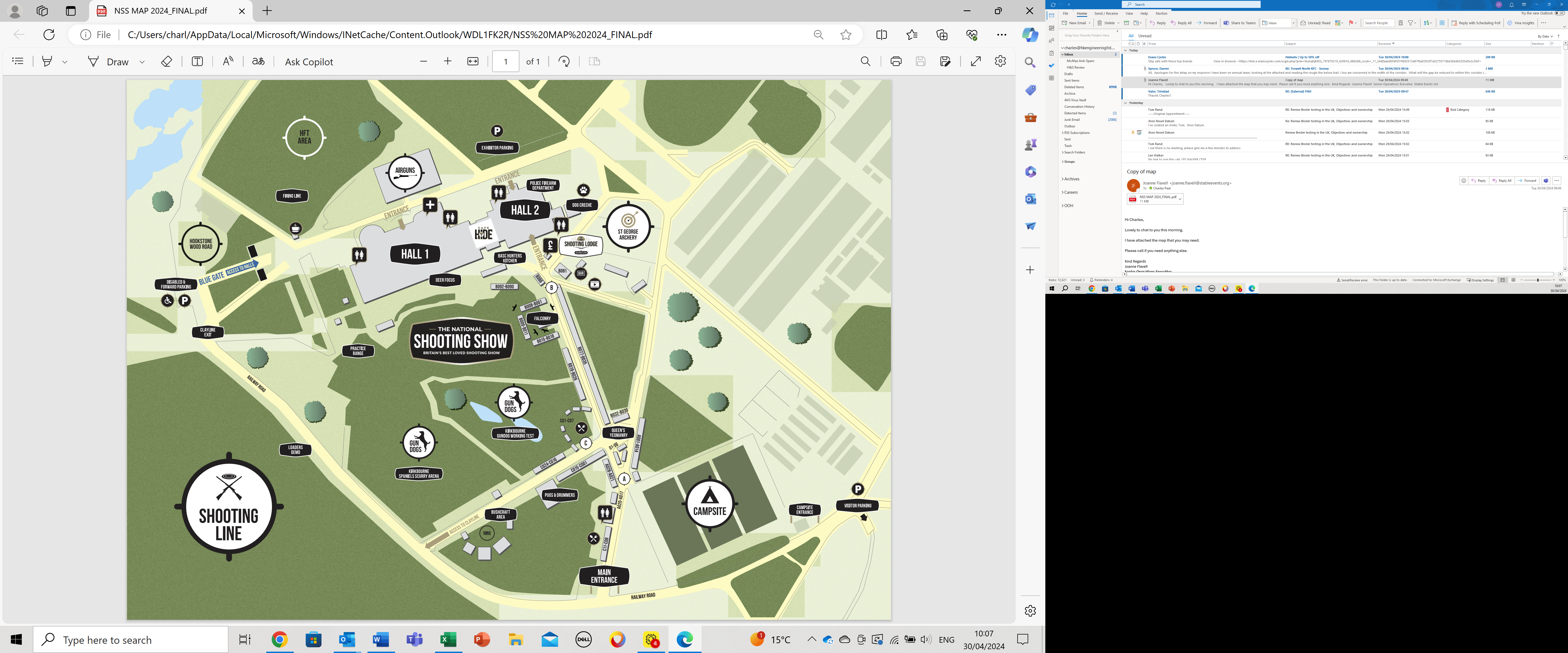 